OctoberOctober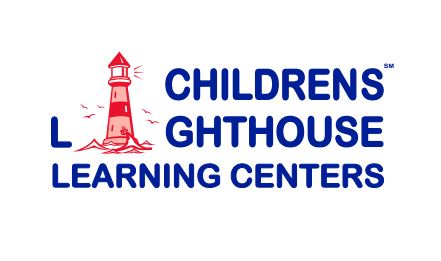 2021C.A.R.E.S. CurriculumMondayTuesdayWednesdayThursdayFridayInfant/Toddlers InnovationsCareers27  28      29    30 Show & Tell      1        Color:Our preschool classes will be exploring different careers all Month!Rooms 6-8 Bring item from home that starts with the letter Bb. Black & OrangeMake Fire Hats 45Wear Red! 67Show & Tell      8Shape:National Fire Prevention Week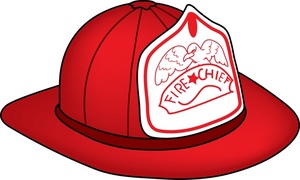 Sparky the Fire Dog Video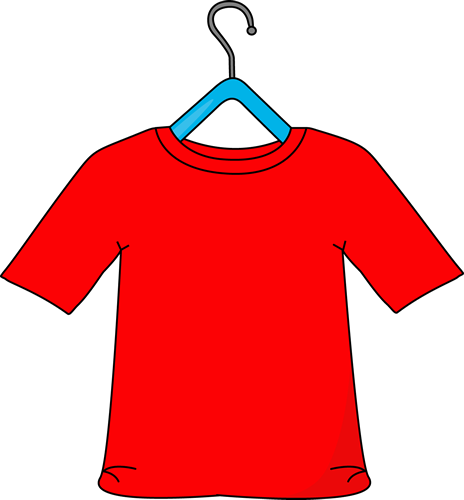 Make Thank You Cards for Firefighters!Rooms 6-8 Bring something that starts with Rr. Room 9 draw a Picture of something that begins with Rr.                    Infants-SquareToddlers- CircleCommunity Helpers                     11      12Dentist Visit 1314Show & Tell    15Sign:Drink/ThirstyAny person with our health and overall well-being.The Great Pumpkin Patch Community Helper Dress Up(Rm 5-9)Rooms 6-8 Bring something that starts with Ss. Room 9 draw a Picture of something that begins with Ss.Theme:Infants- Trucks & TrainsNocturnal Animals18192021Show & Tell    22Toddlers- WheelsAnimals who are active mostly at night.Wheel painting (Rm 3-4)Candy corn counting (Rm 6-9)Spider web art (Rm 6-9)Rooms 6-8 Bring something that starts with Oo. Room 9 draw a Picture of something that begins with Oo.Toddler Spanish- Orange/Naranja252627	2829Don’t forget to check take home folders every week!Pumpkin artFall Sensory Bags (Rm 1-4)Parent/Teacher Conference Rm 7Parent/Teacher Conference Rm 8Parent/Teacher Conference Rm 9 Parade of CostumesAll Classes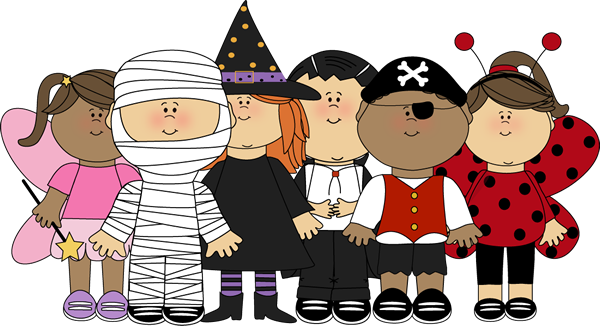 Character Value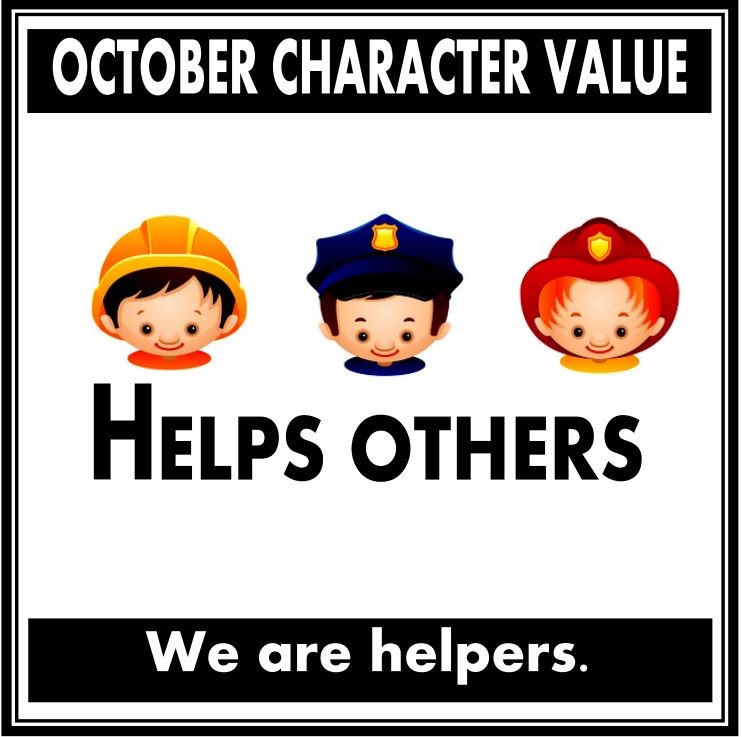 C.A.R.E.S.Letters of the MonthBb, Rr, Ss, OoC.A.R.E.S.Book of the Month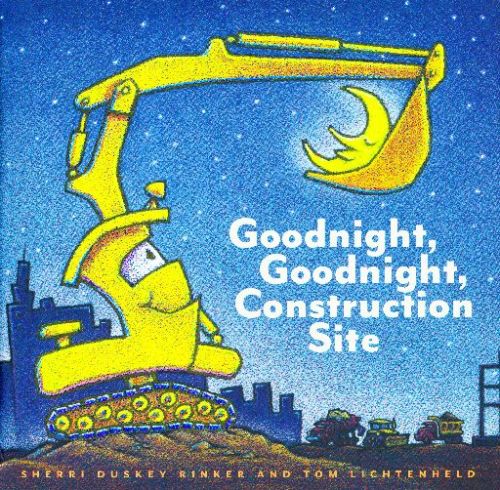 C.A.R.E.S.Spanish VocabularyDentist- DentistaSpider- ArańaFireman- BomberoNight – La NocheCommunity Helpers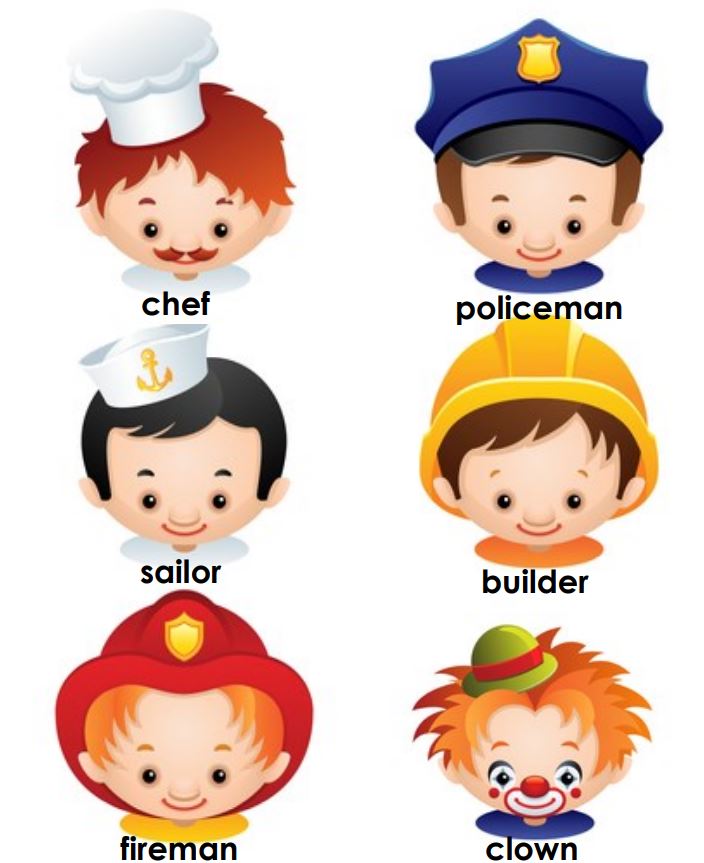 Nocturnal AnimalsOwlsFoxesBatsRacoonsLemursWolves